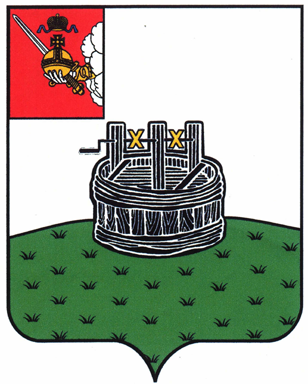 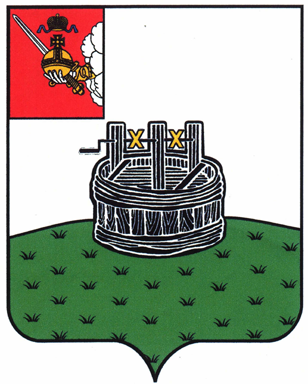 АДМИНИСТРАЦИЯ ГРЯЗОВЕЦКОГО МУНИЦИПАЛЬНОГО ОКРУГАП О С Т А Н О В Л Е Н И Е                                г. Грязовец  О внесении изменений в постановление администрации Грязовецкого муниципального округа от 19.01.2024 № 114 «Об утверждении административного регламента «Предоставление движимого и недвижимого имущества, находящегося в муниципальной собственности, арендуемого субъектами малого и среднего предпринимательства, при реализации ими преимущественного права на приобретение арендуемого имущества, в собственность»В соответствии с Федеральным законом от 06.10.2003 № 131-ФЗ «Об общих принципах организации местного самоуправления в Российской Федерации», Федеральным законом Российской Федерации от 27.07.2010 № 210-ФЗ                                 «Об организации предоставления государственных и муниципальных услуг», Уставом Грязовецкого муниципального округа Вологодской области, постановлением администрации Грязовецкого муниципального района от 01.06.2022 № 259               «Об утверждении Порядка разработки и утверждения административных регламентов предоставления муниципальных услуг органами местного самоуправления Грязовецкого муниципального района»Администрация Грязовецкого муниципального округа ПОСТАНОВЛЯЕТ:1. Внести изменение в постановление администрации Грязовецкого муниципального округа от 19.01.2024 № 114 «Об утверждении административного регламента «Предоставление движимого и недвижимого имущества, находящегося      в муниципальной собственности, арендуемого субъектами малого и среднего предпринимательства, при реализации ими преимущественного права                          на приобретение арендуемого имущества, в собственность», изложив пункт 1.4 приложения к постановлению в новой редакции:«1.4. Способы получения информации о правилах предоставления муниципальной услуги:- для недвижимого имущества:лично;посредством телефонной связи;посредством электронной почты,посредством почтовой связи;на информационных стендах в помещениях Уполномоченного органа, МФЦ;в сети «Интернет»:на сайтах администрации округа в сети «Интернет», МФЦ;на Едином портале;на Региональном портале.- для движимого имущества:лично;посредством электронной почты,посредством почтовой связи,на информационных стендах в помещениях Уполномоченного органа, МФЦ;в сети «Интернет»:на сайтах  администрации округа в сети «Интернет», МФЦ».2. Настоящее постановление вступает в силу со дня подписания, подлежит официальному опубликованию и размещению на официальном сайте Грязовецкого муниципального округа.Глава Грязовецкого муниципального округа                                                С.А. Фёкличев08.04.2024№885